Ex.   4                                                           A2                    Shopping What shops are there in this shopping mall?  Write YES or NO next to the sentences below.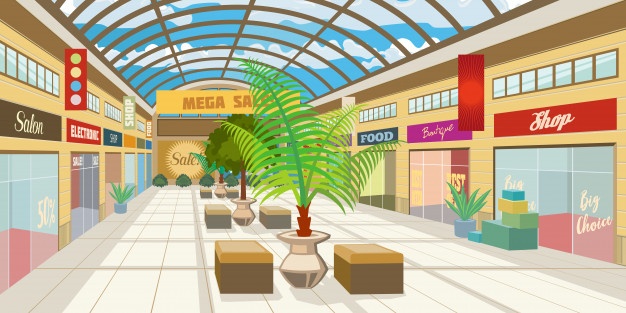  Supermarket                                     -------- Sports shop                                       -------- Pharmacy                                          -------- Bakery                                                --------                                                 5.        Café                                                      --------Key: 1. Yes 2. Yes 3.no 4. No 5.yes Transcript:I love going to our local mall! There are so many shops in it and you can buy whatever you need.There are a lot of shops selling clothes and sportswear. There is a huge supermarket where you can find anything you want. There is a lovely café on the first floor where I meet my friends.Unfortunately, there is no bakery so I have to get bread from the one next to my house.Also, you cannot find a pharmacy in our mall.Name: ____________________________    Surname: ____________________________    Nber: ____   Grade/Class: _____Name: ____________________________    Surname: ____________________________    Nber: ____   Grade/Class: _____Name: ____________________________    Surname: ____________________________    Nber: ____   Grade/Class: _____Assessment: _____________________________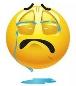 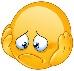 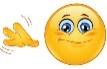 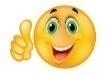 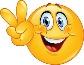 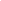 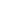 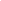 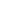 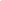 Date: ___________________________________________________    Date: ___________________________________________________    Assessment: _____________________________Teacher’s signature:___________________________Parent’s signature:___________________________